  SURAT REKOMENDASIYang bertanda tangan di bawah ini menerangkan bahwa :Nama	: 	____________________________________________________N I M	: 	____________________________________________________Program Studi	: 	____________________________________________________ Fakultas	: 	____________________________________________________adalah mahasiswa di program studi kami, berdasarkan pengamatan kami secara akademik dan administrasi yang bersangkutan layak dan direkomendasikan untuk mendapatkan Beasiswa Bantuan Wali Kota Khusus (BAWAKU) untuk 2021.Demikian surat rekomendasi ini dibuat untuk dipergunakan sebagaimana mestinya.							Bandung, _____________________MengetahuiDekan Fakultas ______________________, 		Program Studi _________________							Ketua,__________________________				____________________________Nama Dekan dan Cap Fakultas					Nama Ketua Program Studi dan Cap Prodi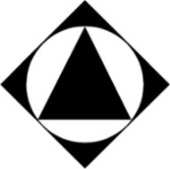 YAYASAN PENDIDIKAN DAYANG SUMBI INSTITUT TEKNOLOGI NASIONALBiro Kemahasiswaan dan Alumni     Jl. PHH. Mustafa No. 23 Bandung Indonesia. Phone +62 22 7272215; Fax +62 22 7202892Website: http://www.itenas.ac.id., e-mail: bka@itenas.ac.id